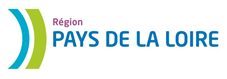 Plan de relance pour la filière du livreAide exceptionnelle à l’éditionNOM COMMERCIAL DE LA STRUCTURE: ……………………………………(et raison sociale si différente du nom commercial)STATUT COMMERCIAL : …………………………………………….N° SIRET : ………………………………………….La subvention exceptionnelle à la relance des maisons d’édition a pour objet de soutenir financièrement les entreprises les plus fragilisées par les conséquences de la crise sanitaire du Covid-19 pour leur permettre d’honorer leurs charges et notamment les droits d’auteur dus. Cette aide prend la forme d’une subvention basée sur la perte de chiffre d’affaires. Les demandes sont à adresser à la Région christine.marzeliere@paysdelaloire.fr. Date limite de dépôt le 30 novembre.CRITERES D’ÉLIGIBILITEEditeurs réalisant un CA en dessous de 500 k€Editeurs dont le chiffre d’affaires comptable est compris entre 20 k€ et 500 k€ dont au moins 50% est réalisé par la vente de livresEtre une organisation (entreprise ou association) comptant au moins un établissement (numéro SIRET, 14 chiffres) référencé sous le code NAF 58.11Z « Edition de livres »Compter au moins deux exercices comptablesPublier des ouvrages en langue française ou dans les langues de FrancePublier au moins 2 à 3 ouvrages/an dont 2 au minimum en 2019Publication de livres ne relevant pas majoritairement des segments éditoriaux suivants : ouvrages pratiques, guides, ouvrages scolaires, parascolaires et outils pédagogiques, ouvrages techniques et professionnels, dictionnaires et encyclopédies, livrets d’opéra et partitions de musique, publications à caractère apologétique ou confessionnel et ouvrages ésotériquesNe pas relever de l’édition publiqueNe pas pratiquer l’édition à compte d’auteurNe pas pratiquer l’auto-éditionRespect des obligations en matière d’exploitation des œuvres Avoir honoré ses obligations en direction des auteursAvoir signé la charte d’engagements des maisons d’édition à téléchargerCe dispositif est placé dans le cadre de la décision de la Commission européenne du 20 mai 2020 intitulée « SA.57299 (2020/N) – France - Amendement au régime d’aide d’État SA.56985 – Régime cadre temporaire pour le soutien aux entreprises dans le cadre de la crise du COVID-19 ».Règlement des aides :Les aides sont attribuées par décision de la Commission permanente du Conseil Régional. Le montant minimal est de 1 000€ et le montant maximal de 20 000 €.Constitution du dossierLettre de demande, à l’attention de la Présidente de la Région des Pays de la Loire précisant le montant de subvention sollicitée au titre du soutien au maintien de l’activité éditoriale. Cette lettre précise l’impact de la crise sanitaire sur l’activité économique de l’entreprise, en s’appuyant sur des données chiffrées et en détaillant les conséquences directes de cette crise, notamment sur la vente de livres et le règlement des charges de fonctionnement (notamment emploi et droits d’auteur). ;Formulaire ci-joint complété ;Charte d’engagement et attestations sur l’honneur datées et signées Bilan des deux derniers exercices comptables détaillésDeux dernières liasses fiscales Bilan financier et comptes de résultat du dernier exercice ;RIB, extrait Kbis et numéro SIRET.Les dossiers seront examinés selon les critères suivants :Situation économique de la maison d’édition ;Caractère direct entre l’impact de la crise sanitaire et la situation économique de la structure ;Impact de la crise sur l’activité de vente de livresNiveau de fragilité de la maison d’édition et menace sur le maintien de l’activité éditorialeAdéquation entre la demande et les pièces justificativesSituation de la maison d’édition vis à vis des droits dus aux auteurs avant la criseDate limite de réception des dossiers :Le 30 novembre 2020Attestation sur l’honneur – obligations relatives aux droits d’auteurN° SIREN : …………………………………………………………………………………………………………Dénomination : …………………………………………………………………………………………………….Je, soussigné ………………………………………………………, agissant en qualité de ………………………………………………, atteste sur l’honneur être en conformité avec les obligations légales, réglementaires et contractuelles, notamment l’obligation de l’exploitation permanente et suivie des œuvres, qui m’incombent vis à vis des titulaires de droits d’auteur des livres de mon catalogue.Fait à ………………………………………………………………..,Le …………………………………………………………………….,SignatureEn application de l’article 441-7 du code pénal, est puni d'un an d'emprisonnement et de 15 000 euros d'amende le fait d'établir une attestation ou un certificat faisant état de faits matériellement inexacts. Attestation sur l’honneur – demande de subvention exceptionnelle de soutien à l’éditionN° SIREN : …………………………………………………………………………………………………………Dénomination : …………………………………………………………………………………………………….Je, soussigné ………………………………………………………, agissant en qualité de ………………………………………………, atteste sur l’honneur que les documents transmis au titre de la demande de subvention exceptionnelle de soutien à l’édition sont exacts.Fait à ………………………………………………………………..,Le …………………………………………………………………….,SignatureEn application de l’article 441-7 du code pénal, est puni d'un an d'emprisonnement et de 15 000 euros d'amende le fait d'établir une attestation ou un certificat faisant état de faits matériellement inexacts.CHARTE DE BONNES PRATIQUES DANS LE CONTEXTE DE LA CRISE SANITAIRE, ENGAGEMENT DES BENEFICIAIRES DU PLAN DE SOUTIEN AUX EDITEURSLe fonds de soutien aux éditeurs vise à les aider, par des subventions exceptionnelles, à faire face aux effets de l’état d’urgence sanitaire dans le cadre d’un plan de soutien de l’ensemble du secteur du livre, qui concerne aussi les auteurs et les libraires. Il est donc demandé aux éditeurs de mettre à profit cette subvention pour maintenir, et même renforcer, leur solidarité à l’égard de ces derniers.Le bénéficiaire, à travers son représentant légal, s’engage :A respecter les lois de 1981 et 2011 relatives au prix du livre et les usages et bonnes pratiques qui en découlent ;A maintenir une relation commerciale et professionnelle vertueuse et solidaire avec les diffuseurs, les distributeurs et les libraires ; A continuer de s’acquitter dans les meilleurs délais des droits dus aux auteurs et aux titulaires des droits photographiques et iconographiques, et à honorer l’ensemble de ses obligations à leur égard. L’éditeur s’engage de plus à honorer les créances arrivées à échéance à l’égard des prestataires qui concourent à l’édition et à la fabrication des livres ;A équilibrer la programmation des nouveautés entre auteurs confirmés et débutants ;A maintenir, dans la mesure du possible, tous les emplois.Le (s) représentant(s) légal /légaux de l’entreprise,A                 ………..                      , le …………………..Nom(s), Prénom(s), signature Formulaire de demandeDescription de la maison d’éditionNom ou dénomination sociale …………………………………………………………………………………...Forme juridique (SA, SARL, association, etc.) ………………………………………………………………...Année de création ………………………………………………………………………………….....................Numéro SIRET (14 chiffres) de l’établissement référencé sous le code NAF Edition de livres ………………………….………………………………………..Adresse postale du siège social :…………………………………………………………………………………..................................................…………………………………………………………………………………...................................................Téléphone ………………………………………………………………………………….................................Courriel …………………………………………………………………………………......................................B.	DirigeantQualité (gérant, etc.) ………………………………………………………………………………….................Nom et prénom ………………………………………………………………………………….........................Date et lieu de naissance …………………………………………………………………………………..........C.	Catalogue de la maison d’éditionNombre de nouveautés publiées par la maison d’édition en 2019 ………………………………………….Nombre de titres au catalogue …………………………………………………………………………………..Nombre de titres au catalogue relevant des segments éditoriaux suivants :Nombre de titres par langue :D.	Aides obtenues depuis le 14 mars 2020Nous vous prions de lister les aides éventuellement obtenues par la maison d’édition au titre des dispositifs suivants depuis le 14 mars 2020 :2e étage du fonds de solidarité : attention, il ne s’agit pas de la subvention que la structure a pu obtenir dans la limite de 1500€ par mois, mais de la subvention additionnelle qu’elle a pu percevoir du conseil régional.Fonds d’urgence du Centre national du livre (CNL)Aides des collectivités territoriales (Région, etc.)E.	Conséquences de la crise sur la maison d’éditionNous vous prions d’indiquer en euros le chiffre d’affaires réalisé par la vente de livres à 5,5 % de taux de TVA, nets des remises et des retours, au cours des deux derniers exercices comptables.Nous vous prions d’indiquer en euros le chiffre d’affaires réalisé par la vente de livres à 5,5 % de taux de TVA, nets des remises et des retours, au titre de la période d’activité de ventes de livres de mars à août.Segment éditorialNombre de titres au catalogueouvrages pratiquesguidesouvrages scolaires, parascolaires et outils pédagogiquesouvrages techniques et professionnelsdictionnaires et encyclopédieslivrets d’opéra et partitions de musiquepublications à caractère apologétique ou confessionnelouvrages ésotériquesLangue	Nombre de titres au catalogueLangue française et langues de FranceAutres languesDénomination du financeurIntitulé de l’aideNature de l’aide (subvention, avance remboursable, etc.)Montant de l’aideDate de notificationExercice comptable20192018Nombre de mois de l’exercice comptable (si différent de 12 mois)Chiffre d’affaires réalisé par la vente de livresChiffre d’affaires réalisé par la vente de livres201820192020marsAvrilMaiJuinjuilletaoûtTOTAL